Paulsboro Public SchoolsFriday, September 4, 2020SPECIAL MEETING MinutesSpecial meetingAs required by the Open Public Meetings Act as presiding officer, I announce that adequate notice of this meeting has been provided by mailing on September 1, 2020 to the Paulsboro Clerk, Greenwich Township Clerk, Courier Post, South Jersey Times, Secretary of Greenwich Township Board of Education and by posting notice of the meeting in a public place reserved for such announcements by the Board of Education.  In addition, an announcement that this meeting will be conducted online was placed on the district website, Facebook and Twitter.  A phone blast announcement was sent to alert citizens that the information about the online meeting is available on the district website, Facebook and Twitter. The meeting was called to order at approximately 7:00 PM by pledging allegiance to the flag with the following members present: Theresa Cooper, Robert Davis, Marvin Hamilton, Crystal L. Henderson, Joseph L. Lisa, William S. MacKenzie, Elizabeth Reilly, Danielle Scott, and the Greenwich Township Representative, Gerald Michael. Dr. Roy Dawson, III Superintendent, Mr. Robert Delengowski, Interim Business Administrator/Board Secretary Executive Session The Paulsboro Board of Education adjourned to Executive Session from 7:05 pm to discussWHEREAS the “Open Public Meetings Act:” (Chapter 231 Laws of 1975) authorizes a public body to exclude the public from that portion of a meeting at which specified topics are to be discussed, the Paulsboro Board of Education will meet in Executive Session for the purpose of reviewing the REMOTE Instruction.  The matters discussed will remain confidential until the need for confidentiality no longer exists.BE IT RESOLVED:  The Paulsboro Board of Education will adjourn to Executive Session to discuss the REMOTE Instruction the results of which may be made known upon return to regular session or when conditions warrant.Note:  It is possible that the Board of Education will return to Open Public Session in order to conduct business.Motion To AdjournMotion made by Henderson, seconded by Scott and unanimously carried (9-0) to adjourn the meeting at 7:05 PM.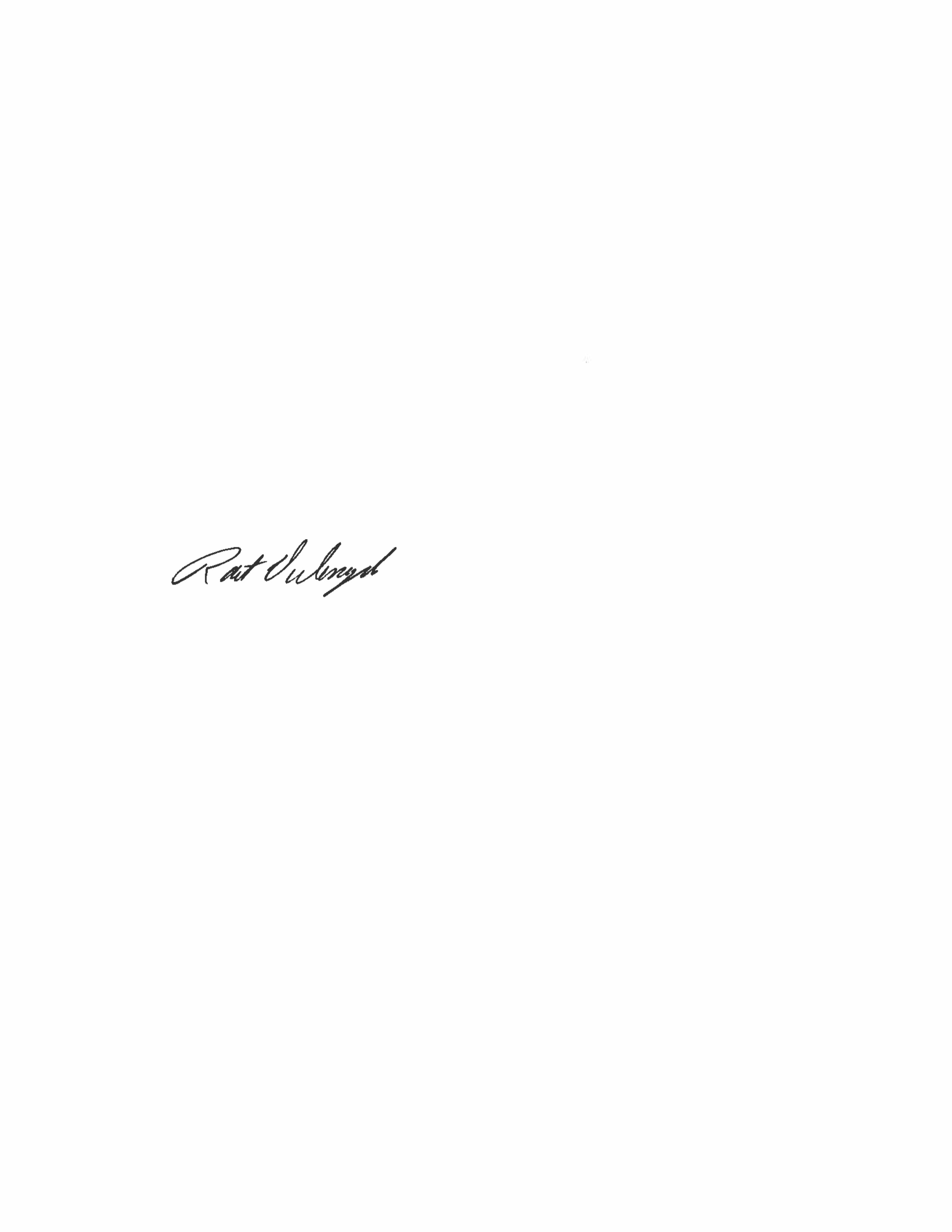 Respectfully Submitted, Interim Board Secretary